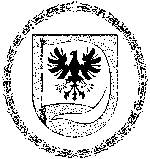 BIRŽŲ RAJONO SAVIVALDYBĖS TARYBA	Vadovaudamasi Lietuvos Respublikos vietos savivaldos įstatymo 16 straipsnio 2 dalies 21 punktu, Lietuvos Respublikos švietimo įstatymo 28 straipsnio 6 ir 8 dalimis, 58 straipsnio 1 dalies 3 punktu, Mokyklų, vykdančių formaliojo švietimo programas, tinklo kūrimo taisyklėmis, patvirtintomis Lietuvos Respublikos Vyriausybės 2011 m. birželio 29 d. nutarimu Nr. 768 „Dėl Mokyklų, vykdančių formaliojo švietimo programas, tinklo kūrimo taisyklių patvirtinimo“, Biržų rajono savivaldybės taryba n u s p r e n d ž i a:Patvirtinti Biržų rajono savivaldybės bendrojo ugdymo mokyklų tinklo pertvarkos 2021–2025 metų bendrąjį planą (pridedama). 	Sprendimas per vieną mėnesį gali būti skundžiamas Regionų apygardos administraciniam teismui, skundą (prašymą) paduodant bet kuriuose šio teismo rūmuose, Lietuvos Respublikos administracinių bylų teisenos įstatymo nustatyta tvarka.Savivaldybės meras				                            Vytas JareckasParengė Gintutė Žagarienė2021-04-14sprendimassprendimassprendimasDėl BIRŽŲ RAJONO SAVIVALDYBĖS BENDROJO UGDYMO MOKYKLŲ TINKLO PERTVARKOS 2021–2025 METŲ BENDROJO PLANO PATVIRTINIMODėl BIRŽŲ RAJONO SAVIVALDYBĖS BENDROJO UGDYMO MOKYKLŲ TINKLO PERTVARKOS 2021–2025 METŲ BENDROJO PLANO PATVIRTINIMODėl BIRŽŲ RAJONO SAVIVALDYBĖS BENDROJO UGDYMO MOKYKLŲ TINKLO PERTVARKOS 2021–2025 METŲ BENDROJO PLANO PATVIRTINIMO20     m.                    d.   Nr.BiržaiBiržaiBiržai